Test 3Name                                                                               .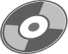 1. Listen and number (1-4).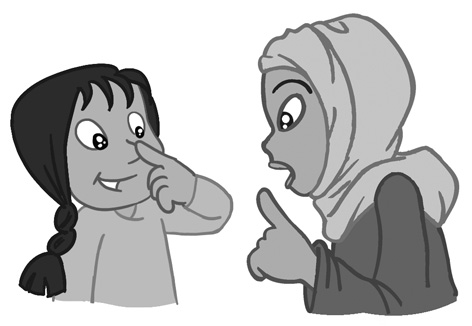 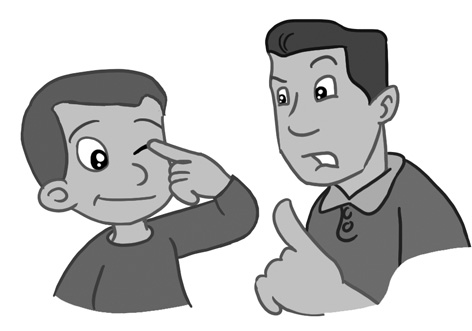 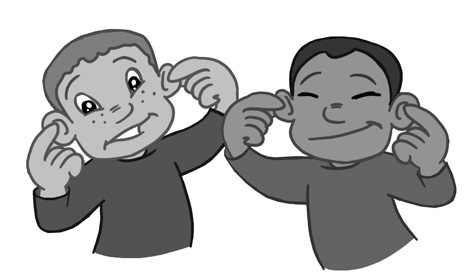 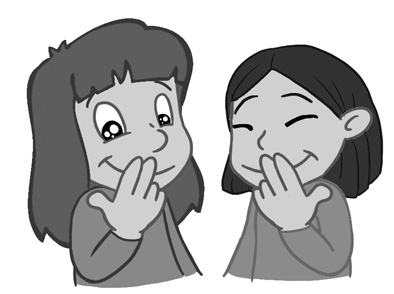 2. Look and write.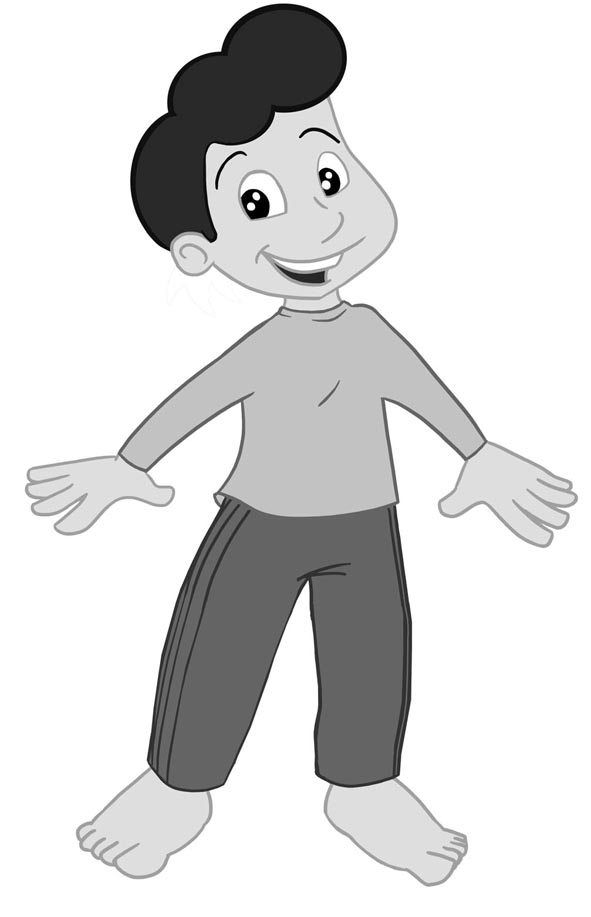 3. Look and write. 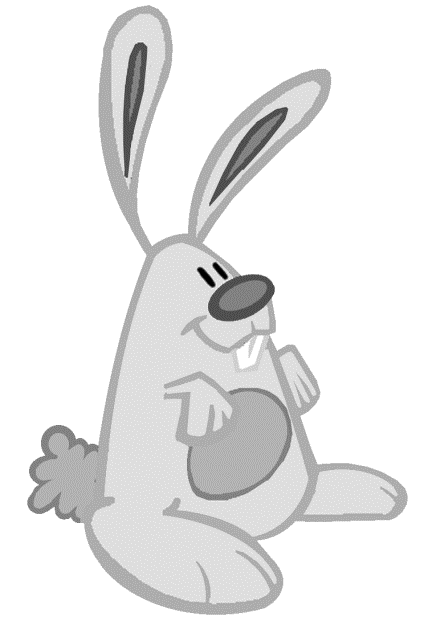 1. Has it got big teeth?                                         .                                               2. Has it got a short tail?                                       .3. Has it got small feet?                                        .                                                4. Has it got long ears?                                       .
                                                